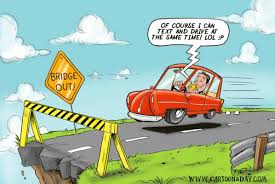 Texting while drivingPlease answer the first two questions before reading the article.Which of the following do you think is more dangerous?  (A) Texting while driving  (B) Talking on the phone while drivingIt is safer to use a hands-free phone than a hand-held one.  (A) True  (B) FalseNow read this article: https://www.usatoday.com/story/money/cars/2014/03/28/cellphone-use-1-in-4-car-crashes/7018505/According to the article, which of the following is more dangerous? (A) Texting while driving  or (B) Talking on the phone while driving Is it safer to use a hands-free phone than a hand-held one.  (A) True  (B) FalseConsider this:  11 teens die every day as a result of texting while driving. According to an AAA poll, 94% of teen drivers acknowledge the dangers of texting and driving, but 355 admitted to doing it anyway.  21% of teen drivers involved in fatal accidents were distracted by their cell phones.Write at least a paragraph explaining your reaction to this article and this assignment.